SEMANA 27-30 ABRILREPASAMOS OS COLORES. PODEMOS FACELO MEDIANTE ALGUNS ENLACES DE YOUTUBE, COMO POR EXEMPLO:https://www.youtube.com/watch?v=tRNy2i75tCchttps://www.youtube.com/watch?v=zxIpA5nF_LYhttps://www.youtube.com/watch?v=tQASh8bbkUYhttps://www.youtube.com/watch?v=xPWZu4LDmQMhttps://www.youtube.com/watch?v=SLZcWGQQsmgTamén podedes botarlle unha ollada á páxina do noso libro. Lémbrovos que tiñades que entrar en :https://www.go.richmonddigital.net/Entrar no apartado de STUDENT’S ACCESS e poñer de nome de usuario richmond2020 e de contrasinal richmond.Dentro do Student’s book vades ao tema READY, STEADY, GO! e ahi podedes repasar tamen as cores.1.- COLOUR THE CUPCAKES.Unha vez repasadas as cores en inglés tratamos de indentificar os nomes das cores e coloreamos cada magdalena.2.- CUT AND PASTE.Recortamos e pegamos cada nome na mancha de cor correspondente.3.- COLOUR THE CRAYONS:Consiste en colorear cada cera da cor que indica o debuxo.Tamén podemos ir falando con eles e preguntándolles de que cor son as cousas que nos rodean. Por exemplo, sinalar un sofá e preguntarlles: “What colour is it?” (Si sabemos os nomes dos obxetos en inglés ainda mellor: “What colour is the sofá?”). eles deben responder sempre empezando a frase con “It is …”Podemos ver este enlace de youtube https://www.youtube.com/watch?v=hfUNJwrHtZ8 e despois ir practicando con eles.SEMANA 4-8 MAIOSeguimos repasando as cores. Para empezar podemos visionar os videos das cores que vos suxerín para a semana pasada ou facendo as preguntas das cousas da casa.Para esta semana imos ver en YOUTUBE o conto “Brown bear, Brown bear, what do you see?”https://www.youtube.com/watch?v=WST-B8zQleM&t=194s1.- CIRCLE AND COLOUR THE ANIMALS THAT APPEAR IN THE TALE “BROWN BEAR, BROWN BEAR, WHAT CAN YOU SEE?”Esta actividade deben facela despois de ver o conto. Deben rodear e colorear só os animais que aparecen no mesmo. Poden colorear da cor que eles queiran, non da que di no conto.2.- COLOUR THE ANIMALS OF THE TALE:Nesta segunda actividade teñen que colorear os animais da cor que di na ficha, da mesma cor que no conto.3.- LOOK AT THE ANIMALS AND COMPLETE THE SENTENCES WITH THE CORRECT COLOURNesta actividade temos que completar as frases co nome da cor tendo en conta o animal ao que se refire.SEMANA 11-15 MAIONesta semana empezamos o repaso dos números do 1 ao 10 en Inglés. Para eso suxirovos uns enlaces de cancións de youtube:
https://www.youtube.com/watch?v=DR-cfDsHCGAhttps://www.youtube.com/watch?v=85M1yxIcHpwhttps://www.youtube.com/watch?v=7D4K9oi7oBM (neste ultimo aparecen os números ata o 20 pero non teñen problema por repasalos tamén)Poden practicar a grafía destes números por medio deste xogo online:https://www.eslgamesplus.com/numbers-1-to-10-esl-vocabulary-interactive-board-game/Tamén podedes xogar con eles a un xogo que faciamos na clase. Un xogador A pensa nun numero do 1 ao 10 ou do 1 ao 20 si se ven capaces. O xogador A escribe o numero nun papel sen que os demais xogadores o vexan. O xogador A escribe todos os números nun encerado, nun cartón vello ou mesmo nun folio si non dispoñemos de nada mais. Por quendas os xogadores van dicindo números tentando adiviñar o que está escrito no papel. O xogador A vai tachando os números erróneos e cando adiviñe alguén rodea o numero correcto. Comprobamos no papel que sexa o numero correcto e que ninguén faga trampas. O xogador que adiviña é o que sae na seguinte ronda.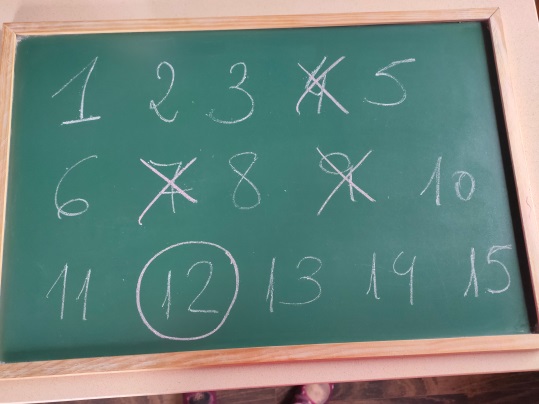 Unha vez repasados os números de forma oral e lúdica empezamos co repaso da grafía. 1.- MATCH THE NUMBERS WITH THEIR NAMES:Unir os números cos seus nomes correspondentes, como no exemplo.2.- ORDER THE LETTERS AND WRITE THE NAME OF THE NUMBER:Ordenar as letras e escribir os nomes.3.- Na terceira actividade deben recortar pola línea de puntos. A primeira parte deixamola como está, é dicir, a parte que pon NUMBERS FROM 1 TO 10. A segunda parte debemos ir recortando as pezas e pegando encima da outra parte. Por exemplo a ficha que pon 1 deben pegala na outra parte onde di “one”e asi sucesivamente.Cando rematen de pegar as pezas é cando colorean o conxunto.